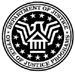 Abide by the terms of the statement; andNotify the employer in writing of his or her conviction for a violation of a criminal drug statute occurring in the workplace no later than five calendar days after such conviction;Notifying the agency, in writing, within 10 calendar days after receiving notice under subparagraph (d)(2) from anemployee or otherwise receiving actual notice of such convic-tion. Employers of convicted employees must provide notice, including position title, to: Department of Justice, Office ofJustice Programs, ATTN: Control Desk, 633 Indiana Avenue, N.W., Washington, D.C. 20531. Notice shall include the iden- Ification number(s) of each affected grant;Taking one of the following actions, within 30 calendar days of receiving notice under subparagraph (d)(2), with respect to any employee who is so convicted—Taking appropriate personnel action against such an employee, up to and including termination, consistent with the requirements of the Rehabilitation Act of 1973, as amended; orRequiring such employee to participate satisfactorily in a drug abuse assistance or rehabilitation program approved for such purposes by a Federal, State, or local health, law enforce- ment, or other appropriate agency;Making a good faith effort to continue to maintain a drug- free workplace through implementation of paragraphs (a), (b), (c), (d), (e), and (f).B. The grantee may insert in the space provided below the site(s) for the performance of work done in connection with the specific grant:Place of Performance (Street address, city, county, state, zip code)Check if there are workplaces on file that are not indentified here.Section 67, 630 of the regulations provides that a grantee that is a State may elect to make one certification in each Federalfiscal year. A copy of which should be included with each ap-plication for Department of Justice funding. States and Stateagencies may elect to use OJP Form 4061/7.Check if the State has elected to complete OJP Form 4061/7.DRUG-FREE WORKPLACE (GRANTEES WHO ARE INDIVIDUALS)As required by the Drug-Free Workplace Act of 1988, and implemented at 28 CFR Part 67, Subpart F, for grantees, as defined at 28 CFR Part 67; Sections 67.615 and 67.620—As a condition of the grant, I certify that I will not engagein the unlawful manufacture, distribution, dispensing, posses-sion, or use of a controlled substance in conducting anyactivity with the grant; andIf convicted of a criminal drug offense resulting from a violation occurring during the conduct of any grant activity, I will report the conviction, in writing, within 10 calendar days of the conviction, to: Department of Justice, Office of Justice Programs, ATTN: Control Desk, 810 Seventh Street NW., Washington, DC 20531.As the duly authorized representative of the applicant, I hereby certify that the applicant will comply with the above certifications.Grantee Name and Address:Application Number and/or Project Name/NOFO Name	3. Grantee IRS/Vendor NumberTyped Name and Title of Authorized RepresentativeSignature	6. Date  *U.S. Government Printing Office: 1996 - 405-037/40014U.S. DEPARTMENT OF JUSTICE OFFICE OF JUSTICE PROGRAMS OFFICE OF THE COMPTROLLERU.S. DEPARTMENT OF JUSTICE OFFICE OF JUSTICE PROGRAMS OFFICE OF THE COMPTROLLERCERTIFICATIONS REGARDING LOBBYING; DEBARMENT, SUSPENSION AND OTHER RESPONSIBILITY MATTERS; AND DRUG-FREE WORKPLACE REQUIREMENTSCERTIFICATIONS REGARDING LOBBYING; DEBARMENT, SUSPENSION AND OTHER RESPONSIBILITY MATTERS; AND DRUG-FREE WORKPLACE REQUIREMENTSApplicants should refer to the regulations cited below to determine the certification to which they are required to attest. Applicants should also review the instructions for certification included in the regulations before completing this form. Signature of this form provides for compliance with certification requirements under 28 CFR Part 69, “NewRestrictions on Lobbying” and 28 CFR Part 67, “Government-wide Debarment and Suspension (Nonpro-curement) and Government-wide Requirements for Drug-Free Workplace (Grants).” The certifications shall be treated as a material representation of fact upon which reliance will be placed when the Department of Justice determines to award the covered transaction, grant, or cooperative agreement.Applicants should refer to the regulations cited below to determine the certification to which they are required to attest. Applicants should also review the instructions for certification included in the regulations before completing this form. Signature of this form provides for compliance with certification requirements under 28 CFR Part 69, “NewRestrictions on Lobbying” and 28 CFR Part 67, “Government-wide Debarment and Suspension (Nonpro-curement) and Government-wide Requirements for Drug-Free Workplace (Grants).” The certifications shall be treated as a material representation of fact upon which reliance will be placed when the Department of Justice determines to award the covered transaction, grant, or cooperative agreement.1. LOBBYINGAs required by Section 1352, Title 31 of the U.S. Code, and implemented at 28 CFR Part 69, for persons entering into a grant or cooperative agreement over $100,000, as defined at 28 CFR Part 69, the applicant certifies that:No Federal appropriated funds have been paid or will be paid, by or on behalf of the undersigned, to any person for in- fluencing or attempting to influence an officer or employee of any agency, a Member of Congress, anofficer or employee ofCongress, or an employee of a Member of Congress in con- nection with the making of any Federal grant, the entering into of any cooperative agreement, and the extension, continuation, renewal, amendment, or modification of any Federal grant or cooperative agreement;If any funds other than Federal appropriated funds have been paid or will be paid to any person for influencing or at- tempting to influence an officer or employee of any agency, a Member of Congress, an officer or employee of Congress, or an employee of a Member of Congress in connection with this Federal grant or cooperative agreement, the undersigned shall complete and submit Standard Form - LLL, “Disclosure of Lobbying Activities,” in accordance with its instructions;The undersigned shall require that the language of this cer- tification be included in the award documents for all subawards at all tiers (including subgrants, contracts under grants and cooperative agreements, and subcontracts) and that all sub- recipients shall certify and disclose accordingly.DEBARMENT, SUSPENSION, AND OTHER RESPONSIBILITY MATTERS(DIRECT RECIPIENT)As required by Executive Order 12549, Debarment and Suspension, and implemented at 28 CFR Part 67, for prospec- Tive participants in primary covered transactions, as defined at 28 CFR Part 67, Section 67.510—The applicant certifies that it and its principals:Are not presently debarred, suspended, proposed for debar- ment, declared ineligible, sentenced to a denial of Federal benefits by a State or Federal court, or voluntarily excluded from covered transactions by any Federal departmentor agency;Have not within a three-year period preceding this applica- tion been convicted of or had a civil judgment rendered against them for commission of fraud or a criminal offense in connec- tion with obtaining, attempting to obtain, or performing apublic (Federal, State, or local) transaction or contract under a public transaction; violation of Federal or State antitrust statutes or commission of embezzlement, theft, forgery,bribery, falsification or destruction of records, making false statements, or receiving stolen property;Are not presently indicted for or otherwise criminally or civilly charged by a governmental entity (Federal, State, or local) with commission of any of the offenses enumerated in paragraph (1)(b) of this certification; andHave not within a three-year period preceding this applica- tion had one or more public transactions (Federal, State, or local) terminated for cause or default; andB. Where the applicant is unable to certify to any of the statements in this certification, he or she shall attach an explanation to this application.DRUG-FREE WORKPLACE (GRANTEES OTHER THAN INDIVIDUALS)As required by the Drug-Free Workplace Act of 1988, and implemented at 28 CFR Part 67, Subpart F, for grantees, as defined at 28 CFR Part 67 Sections 67.615 and 67.620—The applicant certifies that it will or will continue to provide a drug-free workplace by:Publishing a statement notifying employees that the unlawful manufacture, distribution, dispensing, possession, or use of a controlled substance is prohibited in the grantee’s workplace and specifying the actions that will be taken against employees for violation of such prohibition;Establishing an on-going drug-free awareness program to inform employees about—The dangers of drug abuse in the workplace;The grantee’s policy of maintaining a drug-free workplace;Any available drug counseling, rehabilitation, and employee assistance programs; andThe penalties that may be imposed upon employees for drug abuse violations occurring in the workplace;Making it a requirement that each employee to be engagedin the performance of the grant be given a copy of the state-ment required by paragraph (a);Notifying the employee in the statement required by para-graph(a) that, as a condition of employment under the grant, the employee will—OJP FORM 4061/6 (3-91) REPLACES OJP FORMS 4061/2, 4061/3 AND 4061/4 WHICH ARE OBSOLETE.OJP FORM 4061/6 (3-91) REPLACES OJP FORMS 4061/2, 4061/3 AND 4061/4 WHICH ARE OBSOLETE.